AGENCY OVERVIEWMulticultural NSW exists to build and maintain a cohesive and harmonious multicultural society that enriches the lives of all people in NSW.Our work is underpinned by the Multicultural NSW Act 2000, which establishes Multicultural NSW as the lead NSW Government agency for promoting the multicultural principles and resolving issues relating to cultural diversity. Through our strategies, policies, programs and services, we promote the equal rights and responsibilities of all the people of New South Wales where individuals share a commitment to New South Wales and Australia, diversity is regarded as an asset, and English is the common language.POSITION CONTEXTThe Assistant Project Officer (Community Resilience) is part of the Community team within the Community & Policy Division at Multicultural NSW. The team engages communities across NSW through a range of channels and forums and delivers programs and initiatives to promote the benefits of cultural diversity and address issues impacting social cohesion and community harmony.  The team works under a whole-of-society model of community resilience that aims to build and maintain robust, sustainable, cooperative networks that operate across communities and sectors, and that can mobilise to respond to challenges and threats to community harmony, resolve conflict, and actively promote social cohesion. Working closely with community partners, academic experts, police and government agencies, the Community team develops evidence-based policy and delivers key strategic projects at the local, state and national levels.Primary purpose of the roleThe Assistant Project Officer (Community Resilience) undertakes a range of project research, analysis, reporting, implementation and administrative activities to support the development and delivery of community resilience projects, in line with established project plans and objectives.This Assistant Project Officer (Community Resilience) role is funded under a federal government grant to assist in the delivery of a time-limited digital storytelling project supporting victims and survivors of terrorism to tell their stories of hope and resilience. Key accountabilitiesProvide project and operational support, including monitoring and reporting on project plans, milestones and deliverables, to ensure time, cost and quality indicators are in line with approved project plansUpdate and collate documentation and records regarding relevant issues, policies and practices to ensure the delivery of projects complies with agreed project management methodologyUndertake basic research and analysis in assigned project areas and contribute to the preparation of project briefs to support informed decision making and planningAssist the project team to complete tasks and implement project plans to ensure agreed outcomes are achievedCommunicate with relevant stakeholders to provide updates regarding project status and implementation issuesProvide a range of secretariat and administrative services, including coordinating committee meetings and preparing papers, to support project management deliveryKey challengesDelivering multiple project support activities in line with agreed standards and objectives, given tight deadlines and competing demands and prioritiesWorking remotely with external consultants and contractors and coordinating project team meetingsWorking and communicating in a trauma-informed way with community members directly impacted by terrorism and violent extremism.   Key relationshipsROLE DIMENSIONSDecision makingMakes independent decisions regarding the allocation of time and resources to daily activities to the achievement of project outcomes.Is accountable for meeting assigned objectives within timeframes.Decisions on key issues and initiatives are made in collaboration with the Associate Director and Manager Community ResilienceDiscussions are held with the Associate Director and Manager Community Resilience to establish resources, work procedures and priorities, to determine the presentation of reports for project/program outcomes, and to resolve issues that may impact on the quality of planned initiatives.Reporting LineThis role supports and reports to the Associate Director, Community Resilience, who reports to the Director Community & Policy, CEO and Minister. Other roles that report to the Associate Director include Manager Community Resilience, Manager Community Engagement and four Community Resilience and Community Engagement Officer positions. The team is supported by the Administrator Community.Direct reportsNone.Budget/ExpenditureThis role has no budget / expenditure authority as detailed in Multicultural NSW Financial and Administration Delegations Instrument.ESSENTIAL REQUIREMENTSTertiary qualification in relevant field or relevant experience Successful ‘Working With Children’ checkCapabilities for the roleThe NSW Public Sector Capability Framework applies to all NSW public sector employees. The Capability Framework is available at www.psc.nsw.gov.au/capabilityframeworkCapability summaryBelow is the full list of capabilities and the level required for this role. The capabilities in bold are the focus capabilities for this role. Refer to the next section for further information about the focus capabilities.Focus capabilitiesThe focus capabilities for the role are the capabilities in which occupants must demonstrate immediate competence. The behavioural indicators provide examples of the types of behaviours that would be expected at that level and should be reviewed in conjunction with the role’s key accountabilities.ClusterCommunities and Justice Executive AgencyMulticultural NSW Division/Branch/UnitCommunity & PolicyLocationParramattaClassification/Grade/BandClerk 5/6Kind of EmploymentTemporary 6-9 monthsANZSCO CodeTBARole Number51010804PCAT CodeTBADate of Approval14 September 2020Agency Websitewww.multicultural.nsw.gov.auWho       WhyInternalAssociate Director Community Resilience Receive and clarify guidance and instructions and report on progress against work plansEscalate and discuss issuesProject TeamParticipate in meetings, share information and provide input on issuesSupport team members and work collaboratively to contribute to achieving team outcomesStakeholders Report to and provide updates on project statusRespond to enquiriesCoordinate meetings and activitiesExternalStakeholders and consultantsReport to and provide updates on project statusRespond to enquiriesCoordinate meetings and activitiesNSW Public Sector Capability FrameworkNSW Public Sector Capability FrameworkNSW Public Sector Capability FrameworkCapability GroupCapability NameLevel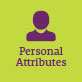 Display Resilience and CourageFoundationalAct with IntegrityFoundationalManage SelfIntermediateValue Diversity and Inclusion Foundational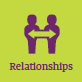 Communicate EffectivelyIntermediateCommit to Customer ServiceIntermediateWork CollaborativelyFoundationalInfluence and NegotiateFoundational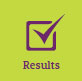 Deliver ResultsIntermediatePlan and PrioritiseFoundationalThink and Solve ProblemsIntermediateDemonstrate AccountabilityFoundational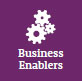 FinanceFoundationalTechnologyIntermediateProcurement and Contract ManagementFoundationalProject ManagementIntermediateNSW Public Sector Capability FrameworkNSW Public Sector Capability FrameworkNSW Public Sector Capability FrameworkGroup and CapabilityLevelBehavioural IndicatorsPersonal AttributesManage SelfIntermediateAdapt existing skills to new situationsShow commitment to achieving work goalsShow awareness of own strengths and areas for growth and develop and apply new skillsSeek feedback from colleagues and stakeholdersMaintain own motivation when tasks become difficultRelationshipsCommunicate EffectivelyIntermediateFocus on key points and speak in plain English Clearly explain and present ideas and arguments Listen to others to gain an understanding and ask appropriate, respectful questions Promote the use of inclusive language and assist others to adjust where necessary Monitor own and others’ non-verbal cues and adapt where necessary Write and prepare material that is well structured and easy to follow Communicate routine technical information clearlyResultsDeliver ResultsIntermediateSeek and apply specialist advice when required Complete work tasks within set budgets, timeframes and standards Take the initiative to progress and deliver own work and that of the team or unit Contribute to allocating responsibilities and resources to ensure the team or unit achieves goals Identify any barriers to achieving results and resolve these where possible Proactively change or adjust plans when neededBusiness EnablersProject ManagementIntermediatePerform basic research and analysis to inform and support the achievement of project deliverables Contribute to developing project documentation and resource estimates Contribute to reviews of progress, outcomes and future improvements Identify and escalate possible variances from project plans